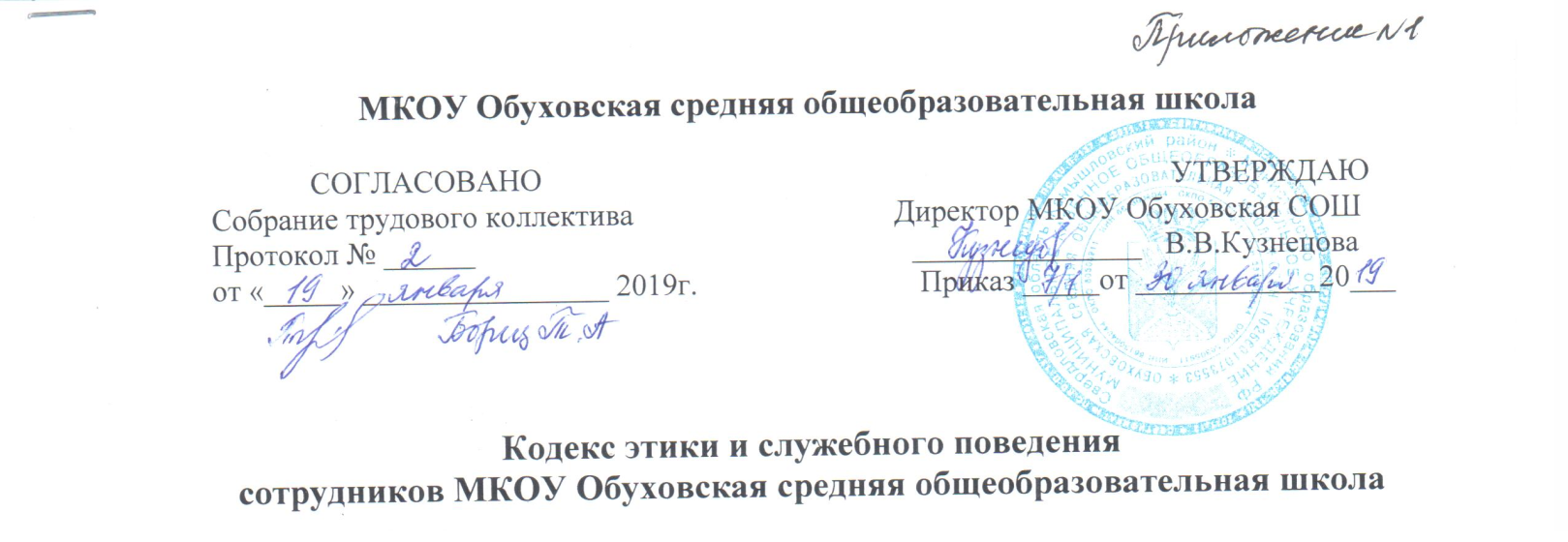  	                                     I. Общие положения1. Кодекс этики и служебного поведения сотрудников МКОУ Обуховская средняя общеобразовательная школа  (далее – Кодекс) разработан в соответствии с  положениями Конституции Российской Федерации, Федерального закона от 25 декабря . № 273-ФЗ «О противодействии коррупции», других федеральных законов, а также на общепризнанных нравственных принципах и нормах российского общества и государства.2. Кодекс представляет собой свод общих принципов профессиональной служебной этики и основных правил служебного поведения, которыми надлежит руководствоваться, независимо от замещаемой должности. 3. Сотрудники МКОУ Обуховская средняя общеобразовательная школа  обязаны ознакомиться с положениями Кодекса и соблюдать их в процессе своей  деятельности.4. Каждый должен принимать все необходимые меры для соблюдения положений настоящего Кодекса. 5. Целью Кодекса является установление этических норм и правил поведения для достойного выполнения своей профессиональной деятельности.6.Кодекс призван повысить эффективность выполнения сотрудниками своих должностных обязанностей, а также выступает как институт общественного сознания и нравственности.7. Знание и соблюдение положений Кодекса является одним из критериев оценки качества  профессиональной деятельности. II. Основные принципы и правила служебного поведения8.Сотрудники обязаны:а) исполнять должностные обязанности добросовестно и на высоком профессиональном уровне в целях обеспечения эффективной работы;б) осуществлять свою деятельность в пределах своих полномочий;в) не оказывать предпочтения каким-либо профессиональным или социальным группам и организациям, быть независимыми от влияния отдельных граждан, профессиональных или социальных групп и организаций;г) исключать действия, связанные с влиянием каких-либо личных, имущественных (финансовых) и иных интересов, препятствующих добросовестному исполнению должностных обязанностей;д) уведомлять представителя работодателя, органы прокуратуры или другие государственные органы обо всех случаях обращения каких-либо лиц в целях склонения к совершению коррупционных правонарушений;е) соблюдать беспристрастность, исключающую возможность влияния на их служебную деятельность решений политических партий, иных общественных объединений;ж) соблюдать нормы служебной, профессиональной этики и правила делового поведения;з) проявлять корректность и внимательность в обращении с гражданами и должностными лицами;и) проявлять терпимость и уважение к обычаям и традициям народов России, учитывать культурные и иные особенности различных этнических, социальных групп и конфессий, способствовать межнациональному и межконфессиональному согласию;к)  воздерживаться от поведения, которое могло бы вызвать сомнение в добросовестном исполнении должностных обязанностей, а также избегать конфликтных ситуаций, способных нанести ущерб репутации;л) принимать предусмотренные законодательством Российской Федерации меры по недопущению возникновения конфликтов интересов и урегулированию возникших случаев конфликта интересов;м) не использовать служебное положение для оказания влияния на деятельность граждан при решении вопросов личного характера;н) воздерживаться от публичных высказываний, суждений и оценок в отношении деятельности администрации и сотрудников,  которые могли бы вызвать сомнение в объективном исполнении работником должностных обязанностей, а также избегать конфликтных ситуаций, способных нанести ущерб их репутации или авторитету организации;о) соблюдать установленные правила публичных выступлений и предоставления служебной информации;9. Сотрудники должны соблюдать Конституцию Российской Федерации, федеральные конституционные законы, федеральные законы, иные нормативные правовые акты Российской Федерации.10. Сотрудники не должны допускать нарушение законов и иных нормативных правовых актов исходя из политической, экономической целесообразности либо по иным мотивам. 11. Сотрудники обязаны противодействовать проявлениям коррупции и предпринимать меры по ее профилактике в порядке, установленном законодательством Российской Федерации о противодействии коррупции. 12. Сотрудники при исполнении ими должностных обязанностей не должны допускать личной заинтересованности, которая приводит или может привести к конфликту интересов. При назначении на должность и исполнении должностных обязанностей сотрудники обязаны заявить о наличии или возможности наличия у них личной заинтересованности, которая влияет или может повлиять на надлежащее исполнение им должностных обязанностей. 14. Сотрудники обязаны уведомлять представителя нанимателя, органы прокуратуры Российской Федерации или другие государственные органы обо всех случаях обращения к нему каких-либо лиц в целях склонения его к совершению коррупционных правонарушений.           Уведомление о фактах обращения в целях склонения к совершению коррупционных правонарушений, за исключением случаев, когда по данным фактам проведена или проводится проверка, является должностной обязанностью. 15. Сотруднику запрещается получать в связи с исполнением должностных обязанностей вознаграждения от физических и юридических лиц (подарки, денежное вознаграждение, ссуды, услуги материального характера, плату за развлечения, отдых, за пользование транспортом и иные вознаграждения). 16. Сотрудник обязан принимать соответствующие меры для обеспечения безопасности и конфиденциальности информации, за несанкционированное разглашение которой он несет ответственность или (и) которая стала известна ему в связи с исполнением должностных обязанностей. 17. Сотрудник, наделенный организационно-распорядительными полномочиями по отношению к другим сотрудникам, должен быть для них образцом профессионализма, безупречной репутации, способствовать формированию благоприятного для эффективной работы морально-психологического климата.18.Сотрудник, наделенный организационно-распорядительными полномочиями по отношению к другим сотрудникам, призван:а) принимать меры по предотвращению и урегулированию конфликтов интересов;б) принимать меры по предупреждению коррупции.19. Сотрудник, наделенный организационно-распорядительными полномочиями по отношению к другим сотрудникам, должен принимать меры к тому, чтобы подчиненные ему сотрудники не допускали коррупционно опасного поведения, своим личным поведением подавать пример честности, беспристрастности и справедливости.20.Сотрудник, наделенный организационно-распорядительными полномочиями по отношению к другим сотрудникам, несет ответственность в соответствии с законодательством Российской Федерации за действия или бездействия подчиненных сотрудников, нарушающих принципы этики и правила служебного поведения, если он не принял меры по недопущению таких действий или бездействия. III. Этические правила служебного поведения сотрудников21. В служебном поведении сотруднику необходимо исходить из конституционных положений о том, что человек, его права и свободы являются высшей ценностью, и каждый гражданин имеет право на неприкосновенность частной жизни, личную и семейную тайну, защиту чести, достоинства, своего доброго имени.22. В служебном поведении сотрудник воздерживается от:а) любого вида высказываний и действий дискриминационного характера по признакам пола, возраста, расы, национальности, языка, гражданства, социального, имущественного или семейного положения, политических или религиозных предпочтений;б) грубости, проявлений пренебрежительного тона, заносчивости, предвзятых замечаний, предъявления неправомерных, незаслуженных обвинений;в) угроз, оскорбительных выражений или реплик, действий, препятствующих нормальному общению или провоцирующих противоправное поведение;г) курения во время служебных совещаний, бесед, иного служебного общения с гражданами. 23. Сотрудники признаны способствовать своим служебным поведением установлению в коллективе деловых взаимоотношений и конструктивного сотрудничества друг с другом.           Сотрудники должны быть вежливыми, доброжелательными, корректными, внимательными и проявлять толерантность в общении с гражданами и коллегами.24. Внешний вид сотрудника при исполнении им должностных обязанностей в зависимости от условий деятельности и формата служебного мероприятия должен способствовать уважительному отношению граждан, соответствовать общепринятому деловому стилю, который отличают официальность, сдержанность, традиционность, аккуратность.IV.Ответственность за нарушение положений Кодекса25. Нарушение сотрудником положений Кодекса подлежит моральному осуждению на заседании комиссии по соблюдению требований к служебному поведению сотрудников МКОУ Обуховская средняя общеобразовательная школа, а в случаях, предусмотренных федеральными законами, нарушение положений Кодекса влечет применение к сотруднику мер юридической ответственности. Соблюдение сотрудником положений Кодекса учитывается при проведении аттестаций, а также при наложении дисциплинарных взысканий.